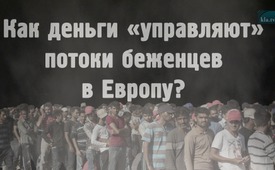 Как деньги «управляют» потоки беженцев в Европу?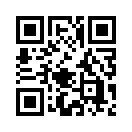 Как деньги «управляют» потоки беженцев в Европу? – 5 простых шагов, как потоки беженцев можно целенаправленно вести в Европу.Как деньги «управляют» потоки беженцев в Европу? – 5 простых шагов, как потоки беженцев можно целенаправленно вести в Европу:
1.  Финансируется война
•   Платящая сторона выбирает себе развивающуюся геостратегически важную страну как цель и запускает гражданскую войну.
•  Война ведётся скрыто. Различные, готовые к насилию радикальные группы, снабжаются современным оружием и подготавливаются в специальных лагерях военными советниками для кровопролития в целевой стране.
•   Для вербовки и вооружения радикальных групп в распоряжении имеются миллиарды долларов.
•   Террористы, а также ракеты и другое тяжелое вооружение нелегально поставляются в целевую страну, непрерывно поддерживаются поставки оружия и денежных средств.
•  В соседних странах заключённым-экстремистам предлагают свободу при условии, если они со своей стороны обязуются бороться против правительства целевой страны.
www.freundschaft-mit-valjevo.de/wordpress/?p=1048
www.gegenfrage.com/saudis-schicken-haeftlinge-zum-kampf-nach-syrien/
www.radio-utopie.de/2015/09/10/zerstoerung-syriens-internationales-tribunal-zur-aufklaerung-notwendig/
www.kla.tv/5508   (Как функционируют современные войны?) 

2.  Воюющая страна попадает под санкции
•  Замораживаются счета целевой страны, импорт запрещается.
•  Страну надо лишить всякого источника дохода. Чтобы подорвать экономику этой страны и привести правительство к падению под запрет попадает также экспорт горючего, нефти, техники и оборудования.
•  Чтобы лишить страну поступления средств, необходимых как жителям, так и экономике, запрещён всякий трансфер денег. Даже переводы от гастарбайтеров своим родственникам уже не возможны.
•  Эмбарго направляется против мирных жителей. Оно накаляет кровавые столкновения в стране и принуждает миллионы людей к бегству, среди них специалисты, учителя, врачи, инженеры. 
www.freundschaft-mit-valjevo.de/wordpress/?p=1048
http://deutsche-wirtschafts-nachrichten.de/2015/09/14/neue-fluechtlings-wellen-eu-sanktionen-beschleunigen-zerstoerung-syriens/


3.  Лагеря для беженцев в непосредственной близости к воюющей стране лишаются финансовой помощи
•  Беженцы – миллионами – скапливаются и содержатся в огромных приёмных лагерях стран, прилегающих к целевой стране. Днём небольшой части беженцев разрешается работать. Приёмные лагеря финансируются правительством и Всемирными продовольственными программами.
www.youtube.com/watch?t=121&v=oA57ZhCPot4
•  Спонсоры Всемирной продовольственной программы уже не могут выполнять свои обязательства. Всемирные продовольственные программы «из-за нехватки денег» останавливают продовольственную помощь, сокращается ежедневный рацион.
•   Пакеты с продуктами и детское питание больше не выдаются.
•  Всё вновь «из-за нехватки денежных средств» останавливается финансирование других лагерей и прекращается финансовая поддержка со стороны международного сообщества.
•  Вследствие всё ухудшающегося обеспечения в странах, граничащих с воюющей страной, будет увеличиваться поток беженцев в Европу, так как многие ожидают там лучшую поддержку. 
www.srf.ch/news/international/uno-kann-sich-nahrungsmittel-hilfe-fuer-syrien-nicht-mehr-leisten
http://deutsch-tuerkische-zeitung.de/tuerkei-eroeffnet-weltgroesstes-fluechtlingslager-un-stellt-hilfen-ein/
http://deutsch-tuerkische-zeitung.de/faz-gastbeitrag-davutoglu-kritisiert-fluechtlingspolitik-der-eu/#sthash.JpsG7wn8.dpuf.
www.contra-magazin.com/2014/12/geldmangel-uno-stellt-hungerhilfe-fuer-syrische-fluechtlinge-ein/?print=pdf
https://www.youtube.com/watch?v=JPykOoAwN5I

4.  Переброска беженцев в Европу становится огромным бизнесом
•  За наличные деньги криминальные структуры грузят беженцев на утлые суда и отправляют на часто смертельное плавание через море. 
http://info.kopp-verlag.de/hintergruende/deutschland/gerhard-wisnewski/gierig-auf-migranten-die-politischen-schlepperbanden-von-pro-asyl-und-co-.html
•  Перевозчики организовываются мафиозными структурами и пользуются попустительством полиции.
www.srf.ch/news/international/die-realitaet-im-ungarischen-schlepper-dschungel
•  Бизнес по доставке беженцев в Европу перерастает в организованную индустрию с оборотом в миллиарды евро в год. Судовладельцы и капитаны, контрабандисты и посредники берут от нескольких сот до тысяч евро с беженца. Они организовывают новые паспорта, предлагают маршруты, а также наркотики и проституток. 
•  Кто является организатором этих путешествий, которые приносят миллионные прибыли, никто не знает.
http://www.srf.ch/news/international/milliardenindustrie-menschen-schmuggel
•  С помощью организаций для беженцев, которые не в состоянии платить, составляется финансовая схема. Перевозчики оплачиваются, и большую часть расходов несут эти организации.
  http://www.info-direkt.at/insider-die-usa-bezahlen-die-schlepper-nach-europa/

5.  Беженцам обещают в Европе деньги
•  Правозащитные организации, политические партии и СМИ прокладывают путь беженцам тем, что требуют новые законы и обещают беженцам безусловный приём в Европе.
http://info.kopp-verlag.de/hintergruende/deutschland/gerhard-wisnewski/gierig-auf-migranten-die-politischen-schlepperbanden-von-pro-asyl-und-co-.html
•  И при этом используется простые человеческие слабости: большинство беженцев тянет туда, где лучше всего «культура приветствия» и где сулят больше денег. 
www.kla.tv/6726/www.zeit.de/gesellschaft/zeitgeschehen/2015-02/interview-collier-zuwanderung-fluechtlinge/komplettansicht

Так, спонсоры целенаправленно ведут потоки беженцев в Европу. Европа должна быть дестабилизирована и утонуть в болоте всё обостряющихся социальных, экономических, политических, а также и религиозных проблем. За этим стоит стратегическая цель тотального изнеможения и, следовательно, охотного принятия Нового мирового порядка глобальных кукловодов. И именно на это национальные государства Европы никогда бы не согласились без сознательно организованного хаоса.
www.kla.tv/6712  (Инструментализированное ведение войны

Но кто управляет деньгами?от ddИсточники:-Может быть вас тоже интересует:#Nalichnost - Наличность - www.kla.tv/NalichnostKla.TV – Другие новости ... свободные – независимые – без цензуры ...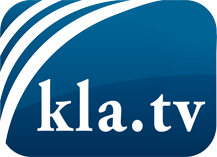 О чем СМИ не должны молчать ...Мало слышанное от народа, для народа...регулярные новости на www.kla.tv/ruОставайтесь с нами!Бесплатную рассылку новостей по электронной почте
Вы можете получить по ссылке www.kla.tv/abo-ruИнструкция по безопасности:Несогласные голоса, к сожалению, все снова подвергаются цензуре и подавлению. До тех пор, пока мы не будем сообщать в соответствии с интересами и идеологией системной прессы, мы всегда должны ожидать, что будут искать предлоги, чтобы заблокировать или навредить Kla.TV.Поэтому объединитесь сегодня в сеть независимо от интернета!
Нажмите здесь: www.kla.tv/vernetzung&lang=ruЛицензия:    Creative Commons License с указанием названия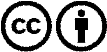 Распространение и переработка желательно с указанием названия! При этом материал не может быть представлен вне контекста. Учреждения, финансируемые за счет государственных средств, не могут пользоваться ими без консультации. Нарушения могут преследоваться по закону.